Đề 2Chú ý: Học sinh được sử dụng bảng tính tan (Phụ lục 2 trang 156 – SGK Hóa học 8)II. TỰ LUẬNCâu 21 ( 1,5 điểm): Hoàn thành các PTHH sau:a.    K2O   +    H2O      ?  b.   P2O5   +    ?       H3PO4c.   Ba   +   H2O      Ba(OH)2      +   ?Câu 22. (3,0 điểm) Hoà tan hoàn toàn 3,25 gam kim loại kẽm vào dung dịch HCl 10%.   a. Tính thể tích khí thoát ra (ở đktc).    b. Tính khối lượng dung dịch HCl 10% cần dùng.   c. Tính nồng độ phần trăm của dung dịch thu được sau phản ứng. Câu 23 (0,5 điểm) Tại sao khi mở nắp chai nước ngọt thì thấy có rất nhiều bọt thoát ra ?Câu 1Hoà tan 204 gam đường vào 100 gam nước ở nhiệt độ 25oC thì được dung dịch bão hoà. Độ tan của đường ở 25oC là:A) 204 g.B)25 g.C) 304 g.D) 104 g.Đáp án ACâu 2Dựa vào hình vẽ sau đây cho biết: khi tăng nhiệt độ thì độ tan của nhiều chất rắn trong nước thay đổi như thế nào?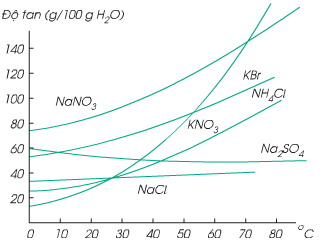 A) Một số chất có độ tan giảm, sau đó lại tăng.B)Phần lớn các chất có độ tan tăng.C) Phần lớn các chất có độ tan giảm.D) Một số chất có độ tan tăng sau đó lại giảm.Đáp án BCâu 3Chất nào phản ứng được với nước ?A) ZnO.B)Fe2O3.C) Na2O.D) MgO.Đáp án CCâu 4Chất nào KHÔNG phản ứng được với nước?A) SO2.B)P2O5.C) CO2.D) CO.Đáp án DCâu 5 Khi hòa tan muối NaCl vào nước thìA) NaCl là chất tan.B)NaCl là dung môi.C) Nước là chất tan.D) Nước là dung dịch.Đáp án ACâu 6Thả một mẩu kim loại natri vào nước ở nhiệt độ thường thu được sản phẩm làA) Na2O.B)NaOH.C) Na(OH)2.D) NaO.Đáp án BCâu 7Canxi oxit (CaO) tác dụng với nước ở nhiệt độ thường thu được sản phẩm làA) Ca.B)khí hiđro.C) Ca(OH)2. D) CaOH.Đáp án CCâu 8Tỉ lệ về khối lượng nguyên tố hiđro và oxi trong một phân tử nước là:A) 1 : 32B)2 : 32C) 8 : 1D) 1 : 8Đáp án DCâu 9Cho khí SO3 tác dụng với nước ở nhiệt độ thường thu được sản phẩm làA) H2SO4.B)H2SO3.C) H2.D) H2S.Đáp án ACâu 10Phản ứng nào là phản ứng thế?A) CuO  + 2HCl    CuCl2   + H2O                    B)Fe  + 2HCl   FeCl2 +  H2                    C)  Fe(OH)2    FeO   +   H2OD) 2H2O      2H2   +   O2Đáp án BCâu 11Độ tan của một chất trong nước ở nhiệt độ xác định làA) số gam chất đó tan được trong 100 gam dung dịch.                    B)số gam chất đó tan được trong 100 gam nước.                    C) số gam chất đó tan được trong 100 gam dung môi để tạo thành dung dịch chưa bão hòa.                    D) số gam chất đó tan được trong 100 gam nước để tạo thành dung dịch bão hòa.                    Đáp án DCâu 12Nước là A) hỗn hợp của hai nguyên tố hóa học là H và O.B)hỗn hợp của hai khí H2 và khí O2.C) đơn chất của hai nguyên tố hóa học là H và O.D) hợp chất của hai nguyên tố hóa học là H và O.Đáp án DCâu 13Câu nào đúng khi định nghĩa dung dịch?A) Dung dịch là hỗn hợp đồng nhất của chất tan và dung môi.B)Dung dịch là hỗn hợp của hai chất lỏng.C) Dung dịch là hỗn hợp của chất khí và chất lỏng.D) Dung dịch là hỗn hợp của chất rắn và chất lỏng.Đáp án ACâu 14Công thức tính nồng độ phần trăm (C%) của dung dịch là:  A) 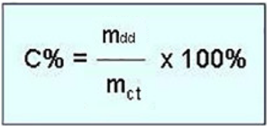 B)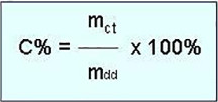 C) 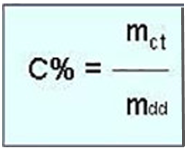 D) 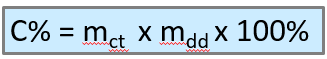 Đáp án BCâu 15Nồng độ mol (CM) của dung dịch cho biết  A) số gam chất tan có trong 100 gam dung dịch.B)số mol chất tan có trong 100 gam dung dịch.C) số mol chất tan có trong 1 lít dung dịch.D) số gam chất tan có trong 1 lít dung dịch.Đáp án CCâu 16 Kim loại tác dụng với nước ở nhiệt độ thường làA) Mg.B)Fe.C) Cu.D) K.Đáp án DCâu 17Cho 6,5 gam Zn tác dụng vừa đủ với 100 ml dung dịch H2SO4 loãng. Nồng độ mol dung dịch H2SO4 cần dùng là bao nhiêu? (Giả sử thể tích dung dịch sau phản ứng thay đổi không đáng kể.)A) 1 MB)0,5 MC) 2 MD) 0,1 MĐáp án ACâu 18Hòa tan 10 gam CuSO4 vào 70 gam nước. Nồng độ % của dung dịch muối CuSO4 làA) 14,3%B)12,5%C) 10%D) 70%Đáp án BCâu 19Dựa vào bảng tính tan ta thấy muối BaSO4 là hợp chấtA) tan trong nước.B)ít tan trong nước.C) không tan trong nước.D) bay hơi hoặc dễ phân hủy thành khí bay lên.Đáp án CCâu 20Bằng cách nào có thể pha chế được dung dịch nước muối sinh lí NaCl 0,9% ?A) Hoà tan 0,9g NaCl vào 100g H2OB)Hoà tan 0,9 NaCl vào 100,9g H2OC) Hoà tan 100g NaCl vào 0,9g H2OD) Hoà tan 0,9g NaCl vào 99,1g H2OĐáp án Da.    K2O   +    H2O      2KOH  b.   P2O5   +    3H2O      2H3PO4c.   Ba   +   2H2O     Ba(OH)2   +   H2Chú ý: - Điền đúng mỗi chất vào sơ đồ phản ứng: 0,25đ            - Cân bằng PTHH đúng: 0,25đ0,5đ0,5đ0,5đnZn  = 0,05 mol PTHH:    Zn    +    2HCl       ZnCl2   +   H2↑a.  nH2 = nZn = 0,05mol    VH2 = 1,12 litb.  nHCl = 2nZn = 0,1 mol    mHCl   =  3,65 g    mddHCl  = 3,65x100/10 = 36,5 gc. nZnCl2 = nZn = 0,05 mol    mZnCl2  =  6,8 g    mdd sau phản ứng = 3,25 + 36,5 – 0,05 x 2 = 39,65 g   C% dd ZnCl2 = 6,8x100/39,65 = 17,15 %Chú ý: - PTHH không cân bằng/ cân bằng sai: trừ 0,25đ            - Lập PTHH sai: Không chấm điểm tính toán0,25đ0,5đ0,5đ0,5đ0,25đ0,5đ0,25đ0,25đTrong chai nước ngọt có hòa tan khí cacbonic nên khi ta mở chai nước ngọt, áp suất trong chai giảm, độ tan của khí cacbonic giảm  khí cacbonic (bọt khí) thoát ra ngoài.0,5đ